Танец « Пых- пых, самовар».       Музыкальный размер 4/4. В танце участвуют дети средней и подготовительной групп  15 человек: 8 девочек – чашки (Ч ), 1 мальчик – самовар (С),6 человек – малыши ( М ).Костюм: Ч – русский народный сарафан, шапочка, фартук; С- рубаха в форме самовара, сапожки, шапочка ; М-русский народный костюм, атрибуты (бутафорские бублики, пироги).Описание танца:Методические  рекомендации: 1. При обучении движений танца соблюдать принцип «от простого к сложному». 2. Для  лучшего запоминания ритмического рисунка ( развития чувства ритма) ритм музыки можно повторять  хлопками в ладоши. 3. Важно добиваться точного и  выразительного исполнения  движений  под музыку чтоб танец радовал не только зрителя , но и самих артистов.4. В массовых танцах следует добиваться согласованности, единства исполнения. Необходимо также внимательно следить за тем, чтобы рисунок танца (круг, линии, колонны, звездочки и т. д.) исполнялся ровно и четко, расстояние между всеми танцующими должно быть одинаковым, все групповые движения нужно исполнять одновременно. 5. Когда дети хорошо усвоили все танцевальные движения, запомнили последовательность и чередование фигур, можно приступать к окончательной отработке танца.6.Костюм в танце и атрибуты  занимают важное место. Они не только украшает танец, помогают раскрыть его содержание и задумку идеи.Описание движений:Приставные шаги – направление движения в правую сторону:На 1  - шаг правой ногой,На 2 – шаг крестом левой ногой, при  выполнении этого движения слегка присесть ,На 3 – шаг правой ногой, На 4 – левую ногу развернуть и поставить на пятку.Тоже самое по направлению в левую сторону с левой ноги.Руками держать края юбочки ( на уровне плеч).Поворот вокруг себя – поворот выполняем на носочках, корпус максимально вытянуть, подбородок приподнять. Руками держать края юбочки ( на уровне плеч).Кружение в парах («бублики»)-правые руки соединить , рука в локте согнута – получился «бублик»,  левая рука держит край юбки (на уровне плеч).Ногами выполняем движение «Топотушки»-слегка присесть, двигаться топающим шагом.Литература:1.	Барышникова, Т. С. Азбука хореографии: учебное пособие / Т. С. Барышникова. – М.: Книга, 1999. 2.	.  Бекина, С. А. Музыка и движение: учебное пособие / С. А. Бекина. - М.:Просвещение, 1994. 3.	Гусев Т. Методика преподавания народного танца. Ч.1,2. – М., 2002 г.4.	Климов А. Основы русского народного танца. – М., 1981 г.5.       Слуцкая СЛ. Танцевальная мозаика. Хореография в детском саду. -М.: ЛИНКА-ПРЕСС, 2006.6.       Фольклор-музыка-театр: Программы и конспекты занятий для педагогов дополнительного образования, работающих с дошкольниками: Программно-метод. пособие / Под ред. СИ. Мерзляковой.- М.: Гуманит. изд. центр ВЛАДОС,1999.Вступление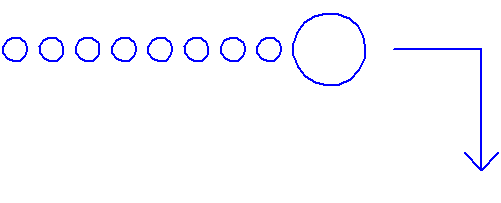 ВступлениеВступлениеВступлениеПостроение друг за другом (положение рук за талию впереди стоящего).I куплет1-12 тактов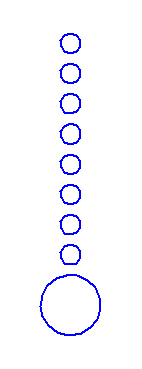 I куплет1-12 тактовI куплет1-12 тактовI куплет1-12 тактовЗа направляющим  С выход на середину зала. Шаг с высоким подниманием колена.4 такта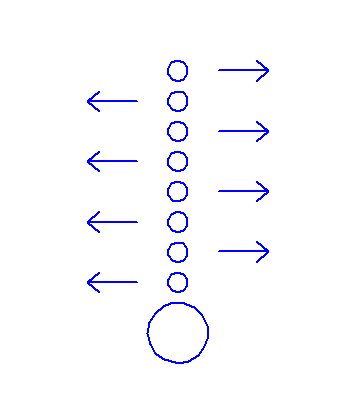 4 такта4 такта4 тактаРазделиться  Ч на 1-ый ,2-ой, перестроиться в две линии перед зрителем.Припев1-4 такты5-8 такты9-16 такты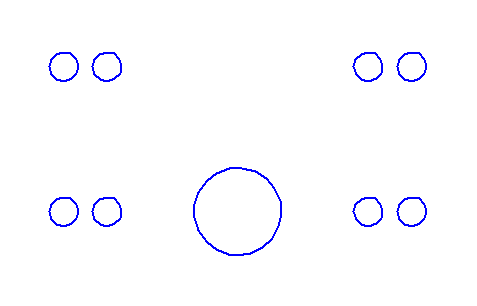 Приставные шаги в правую сторону 1,2,3. На 4 выставить ногу на пятку . Приставные шаги в левую сторону 1,2,3. На 4 выставить ногу на пятку .Поворот вокруг себя.Повторить комбинацию два раза.II куплет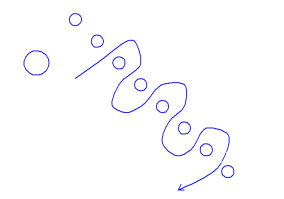 II куплетII куплетII куплетПерестроение Ч в диагональ. С  двигается  «змейкой» между Ч.Припев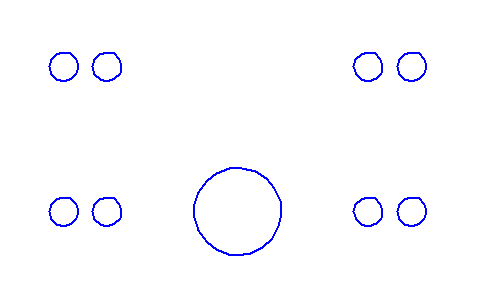 ПрипевПрипевПрипевПовторение.Проигрыш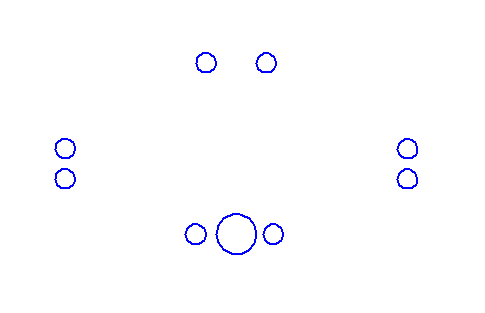 ПроигрышПроигрышПроигрышЧ – кружение в паре ,взявшись правыми руками ( положение «бублик»),другая рука держит край юбки (поднять высоко).С –в тройке с Ч в середине стоящими.III куплет1-8 такты9-16 такты17-24 такты25-32 тактыIII куплет1-8 такты9-16 такты17-24 такты25-32 такты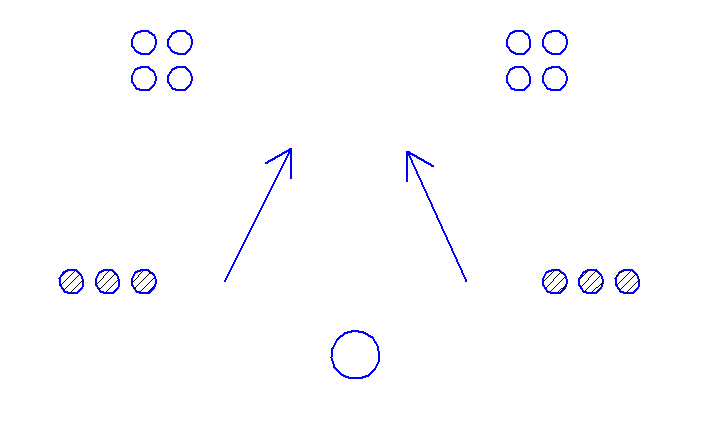 Ч перестраиваются в два круга (по 4 человека) «звездочкой»- двигаться по кругу друг за другом.Выход М с разных сторон – двигаться в направлении друг к другу по одному человеку.Вторая пара.Третья пара.Припев1-4 такты5-8 такты9-16 тактыПрипев1-4 такты5-8 такты9-16 тактыПрипев1-4 такты5-8 такты9-16 такты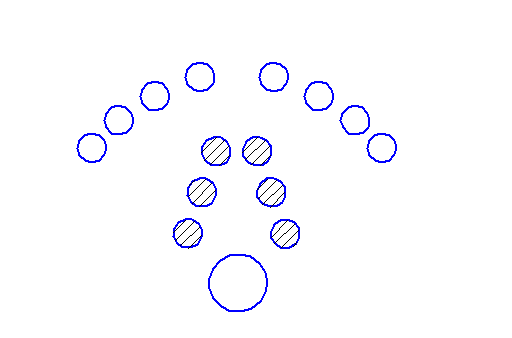 Ч перестраиваются в полукруг.Выставление ноги на пятку 4 раза.Ч –положение рук «полочка»; М-в руках атрибуты.Поворот вокруг себя.Ч –руки за край юбочки; М –в руках атрибуты.Повторение.Проигрыш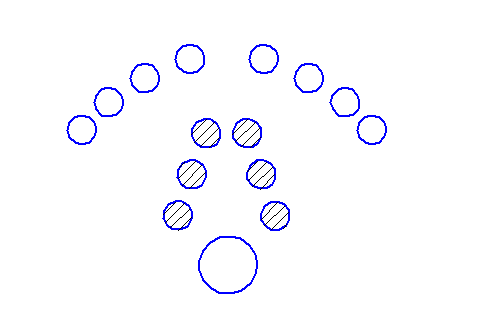 ПроигрышПроигрышПроигрышС –выполняет движение «присядка»;Ч-хлопают в ладоши ;С – присесть на колено.Финальный проигрыш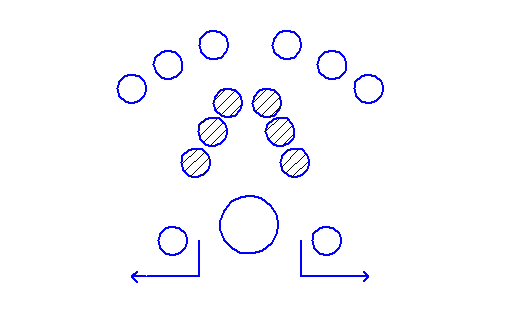 Финальный проигрышФинальный проигрышФинальный проигрышЧ стоящие по краям вместе с С делают  «воротики».Остальные Ч –кружаться на месте.М – проходят в воротики и перестраиваются лицом к зрителю.Финал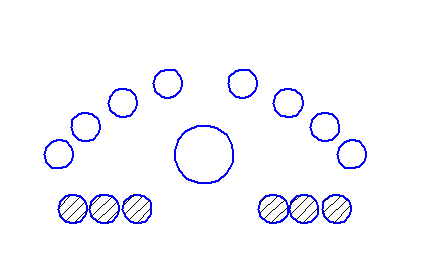 ФиналФиналФиналМ – наклонить  (слегка) корпус вперед, протянув атрибуты к зрителю и произнести слова «Вот так!»Ч –выстраиваются полукругом около С ,выставить ногу на пятку к С ,протянуть руку с той же стороны(какая нога), ладошка прямая в направлении С . Произнести слова «Вот так!»С – слегка наклониться вперед, вытянуть руки вперед ( ладошки прямые), произнести слова «Вот так!»